5th November 2021Dear Parent/Carer,We have enjoyed a wonderful start to the new school year with a welcome return to extra-curricular school clubs, sporting events and activities such as our Harvest Festival.   Our children have performed so well in recent sporting competitions and tournaments and I am very proud of all their achievements.  Thank you for continuing to support the school despite some of the ongoing COVID restrictions still needing to be in place.Our school is a happy thriving place for the children and it is my hope that during this half of the term we can share more of what we do with all of you, just like we used to!  There is lots to look forward to as we begin the run up to Christmas.   I have attached some information about forthcoming events for you below.Dates for your DiaryTuesday 9th November - Yorkshire Cricket Club will be coming into school for 4 consecutive weeks.   Classes 2, 3 and 4 will participate in sessions held during the school day. Tuesday 9th November 3.30-4.30pm – Reading Challenge Celebration for EYFS & KS1. Further details to follow.Wednesday 10th November - Film Night for Class 4 (Years 5 and 6) - 3.00pm-6.00pm. £1.00 entry. Hotdogs, drinks and snacks will be on sale so please send your child with their money in a named purse or envelope. This is the first of three nights to raise funds for school initiated by a group of our fabulous year 6 girls.Thursday 11th November (am) – Remembrance & Celebration Assembly followed by activities in classes.Thursday 11th November 3.30-4.30pm – Reading Challenge Celebration for KS2. Further details to follow.Friday 12th November - Flu Vaccinations available to all children.   Consent details have been sent to parents via email.   Monday and Tuesday 15th/16th November – Year 6 cycle training for those who have previously given consent.Tuesday 16th November - Film Night for Class 1 and 2 (Years R, 1 and 2) - 3.00pm-5.00pm. £1.00 entry. Hotdogs, drinks and snacks will be on sale so please send your child with their money in a named purse or envelope.Wednesday 17th November - Film Night for Class 3 (Years 3 and 4) - 3.00pm-5.30pm. £1.00 entry. Hotdogs, drinks and snacks will be on sale so please send your child with their money in a named purse or envelope.Friday 19th November – Children in Need (dress up or non-uniform)W/c 22nd November – Parental Reviews - This will take place via telephone with your child's class teacher.   Further details to follow.W/c Monday 29th November - 3.30pm-4.00pm An opportunity for parents to come into school to look at their child's classroom and visit our new spectacular Living library.Monday 29th - Class 1 (Sherwood Forest)Tuesday 30th - Class 2 (Oakhill Wood)Wednesday 1st - Class 3 (Dalby Forest)Thursday 2nd - Class 4 (Cropton Forest)Thursday 9th December – Christmas Fayre.   This will take place on the school playground late   afternoon.   If you are interested in holding a stall please contact the school office.   Further details will follow.Monday 13th December (am) – Pantomime at The Junction.   Consent and payment details to follow.Tuesday 14th December – KS2 Christmas Play - The Egyptian Nativity.   Further details to follow.  Wednesday 15th December – EYFS/KS1 Christmas Play - Happy Birthday Jesus.   Further details to follow.Wednesday 15th December – Christmas Dinner.   All children are welcome to order their festive meal of roast dinner with all the trimmings and chocolate ice-cream tree on the day.Friday 17th December PM – Christmas Party for all children.   Children will require a party outfit to change into. Further details to follow.Monday 20th December - Christmas Church Service 'Glad Tidings' (to include Christingle) – For all children with further details to follow.Tuesday 21st December – PM – Film afternoon in schoolSchool will close at 3.30pm on Tuesday 21st December and re-open at 9.00am on Thursday 6th January.Further InformationAll children must bring a coat to school with them.   The weather is getting much colder and it is essential that children can wrap up warmly to play outside every day.   The school is well ventilated during the day in accordance with Government guidelines so children are advised to wear an extra thermal layer and/or a school hoodie instead of their jumper or cardigan. In addition, all children have been told not to go onto the muddy areas at the side of the playground.   Please reinforce this message at home.   If you wish to send in a spare set of footwear please ensure this is in a named bag.   All items of clothing should be clearly labelled with your child's name to avoid these being mislaid in school.I will write again very soon with more news of events and activities in our school, including an Early Reading and Phonics workshop for parents and an exciting Young Primary Engineer whole school project we are part of with Siemens Rail in Goole!!  Thank you again for your continued support.Best Wishes 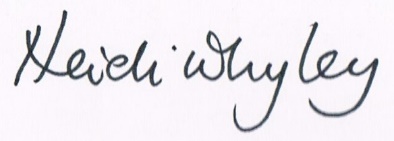 Mrs H Whyley Executive Head Teacher 